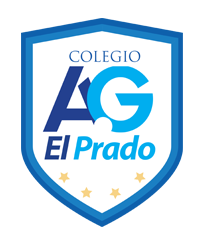 CORPORACIÓN EDUCACIONAL  A&GColegio El PradoCooperativa nº 7029 – PudahuelTeléfonos: 227499500  -   227476072www.colegioelprado.cldireccioncolegioelprado@gmail.comRBD: 24790-1  Profesor(a): Claudia González Monroy.CURSO: 4° BásicoGuía  n°3 HistoriaInstrucciones:Lee cuidadosamente antes de responder.Objetivo : Ubicar lugares en el mapa, utilizando coordenadas geográficas como referencia (paralelos y                   meridianos).                          Si tienes duda puedes consultar tu texto desde la página 74 hasta la página 79.Actividad 1.Marca con rojo la línea del Ecuador y con azul el Meridiano de Greenwich.Ubica los siguientes puntos , con sus letras respectivas , el siguiente planisferio.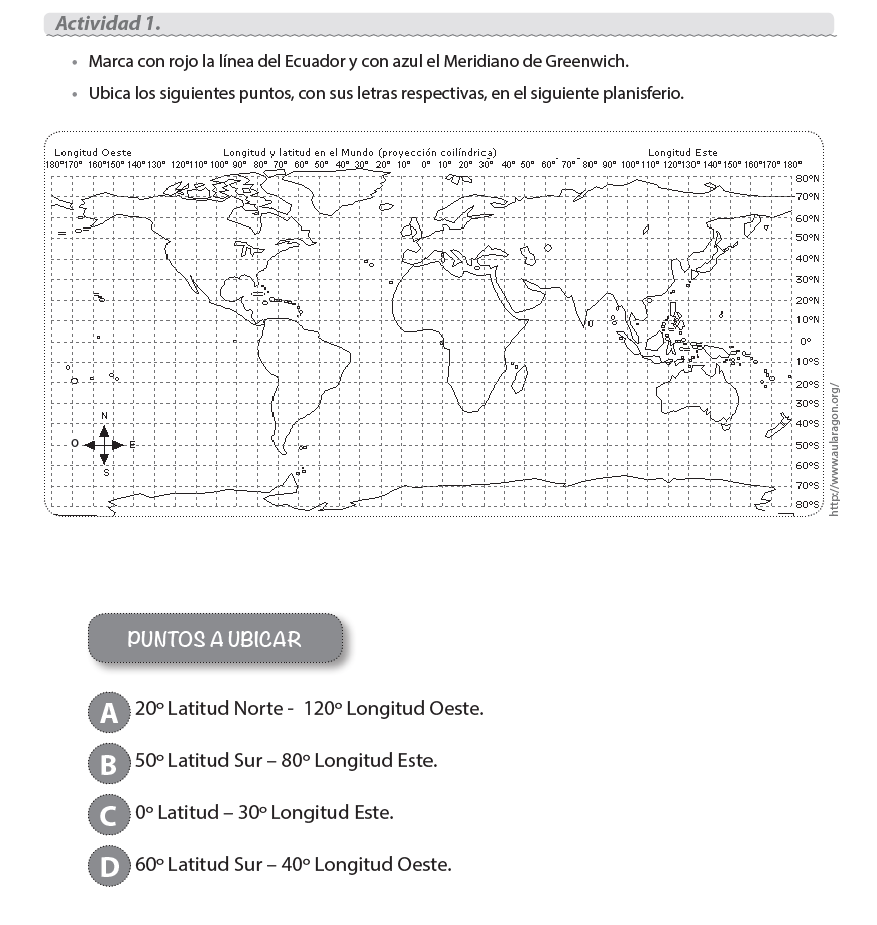 20° Latitud Norte - 120° Longitud Oeste.50° Latitud Sur  - 80° Longitud Este.0° Latitud  - 30° Longitud  Este.60° Latitud Sur - 40° Longitud Oeste.Actividad 2.En el siguiente mapa del mundo determina las coordenadas geográficas de los puntos:A - B -C - D -E -F -G.Observa el ejemplo que se presenta:Ejemplo:El punto A se ubica en las coordenadas 40° latitud Norte y 140 ° longitud Oeste.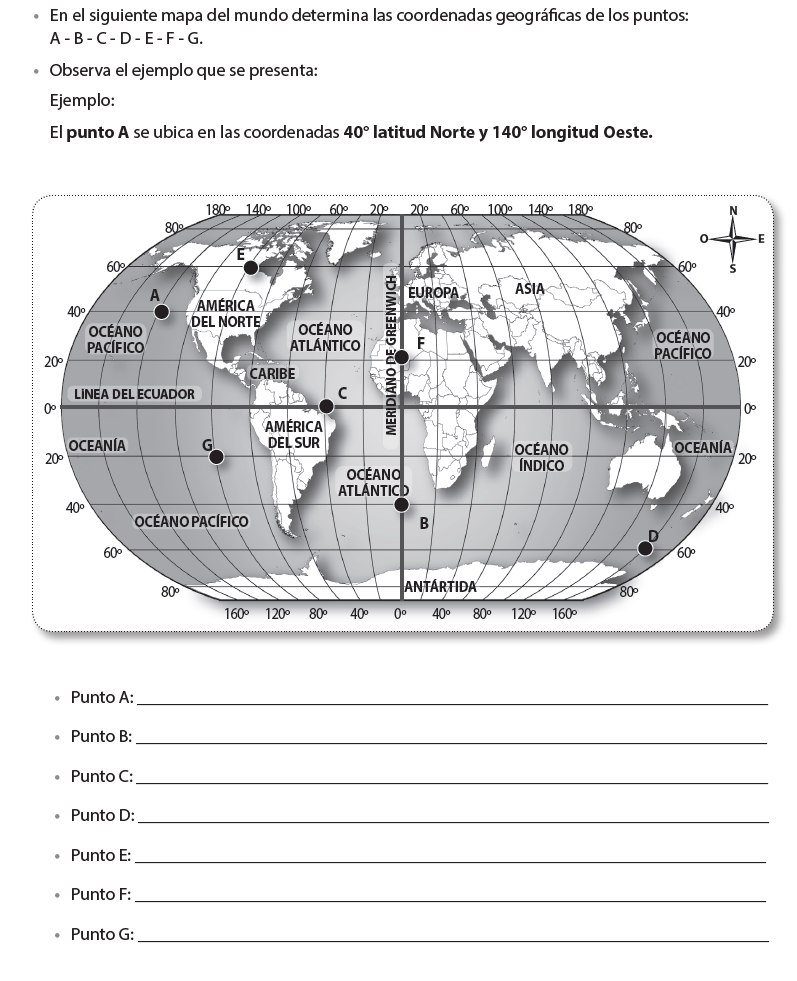 Punto A : ________________________________________________________________Punto B : ________________________________________________________________Punto C : ________________________________________________________________Punto D : ________________________________________________________________Punto E : ________________________________________________________________Punto F : ________________________________________________________________Punto G: ________________________________________________________________